                  NAIST Master’s Course Application Form for 2021 Fall Admission(Note 1) If you prefer to take examination at NAIST, please write the reason. However, due to facility restrictions, we may not be able to meet your request.(Note 2) If there are dates you are not able to attend the examination, please state the date(s) and the reason(s) in this form. Please keep in  mind that scheduling and the number of applications may not allow us to accommodate your request.(Note 3) For your educational background, start with elementary school and continue in chronological order. If you were a master’s course student or a research student in any institute, specify the name of the institute and the length of time.＊Please check or fill in as appropriate.＊This form must be submitted by all applicants regardless the examination location.＊In order to avoid misreading of any information required for the application, please use Microsoft Word, etc. whenever possible to complete the application.（※Do not fill in.）Online Contact Information Form（Fill in the following frames.）PCs or smartphones must be available for receiving contact from NAIST for a pre-check of the online conference system connection. Moreover, although an online conference system (camera) will be used to confirm the applicant and their environment, in cases of problems with connections, the correspondence may be conducted via telephone. Please be sure to check the setting of your PC, smartphone and telephones in advance.※Required technical conditions                                                          (*Do not fill in)・This label will be used to deliver admission documents.・If you change your address, please inform us at the Admissions Section, Educational Affairs Division (exam@ad.naist.jp) as soon as possible.Examination Categoryinformation science / biological science/ materials science(Circle the examination category which you are applying for.)information science / biological science/ materials science(Circle the examination category which you are applying for.)information science / biological science/ materials science(Circle the examination category which you are applying for.)information science / biological science/ materials science(Circle the examination category which you are applying for.)Admission2021 Fall Admission2021 Fall Admission2021 Fall Admission2021 Fall AdmissionLanguage used for examinationEnglishEnglishEnglishEnglishFull name(Family name)(Given name)(Given name)(Given name)Date of birth(Year) (Month) (Day)(Year) (Month) (Day)(Year) (Month) (Day)(Year) (Month) (Day)Sex(  M  /  F  )Qualification forapplication1・2・3・4・5・6・7・8・9・10　 （Circle the number of your qualification.）1・2・3・4・5・6・7・8・9・10　 （Circle the number of your qualification.）1・2・3・4・5・6・7・8・9・10　 （Circle the number of your qualification.）1・2・3・4・5・6・7・8・9・10　 （Circle the number of your qualification.）1・2・3・4・5・6・7・8・9・10　 （Circle the number of your qualification.）1・2・3・4・5・6・7・8・9・10　 （Circle the number of your qualification.）University Graduated(Currently attending)(School)                ( Department)                (Major)(School)                ( Department)                (Major)(School)                ( Department)                (Major)(School)                ( Department)                (Major)(School)                ( Department)                (Major)(School)                ( Department)                (Major)(Expected) Graduation date(Expected) Graduation date(Expected) Graduation date(Year) (Month) (Day)(Year) (Month) (Day)(Year) (Month) (Day)(Year) (Month) (Day)Undergraduates in their junior year (qualification (9) only)Undergraduates in their junior year (qualification (9) only)Undergraduates in their junior year (qualification (9) only)Enrollment(Year) (Month) (Day)Enrollment(Year) (Month) (Day)Enrollment(Year) (Month) (Day)Enrollment(Year) (Month) (Day)Current addressZip code:Address:Tel:                                        Mobile:E-mail:Zip code:Address:Tel:                                        Mobile:E-mail:Zip code:Address:Tel:                                        Mobile:E-mail:Zip code:Address:Tel:                                        Mobile:E-mail:Zip code:Address:Tel:                                        Mobile:E-mail:Zip code:Address:Tel:                                        Mobile:E-mail:Current address in JapanZip code:Address:Tel:Zip code:Address:Tel:Zip code:Address:Tel:Zip code:Address:Tel:Zip code:Address:Tel:Zip code:Address:Tel:Circle the locationyou prefer. (Note 1)(1nd and 2nd examination)NAISTOnlineNo preferenceIf you select NAIST, please write the reasonIf you select NAIST, please write the reason(Reason)(Reason)(Reason)Dates not availableand reason(Note 2)(Dates)(Dates)(Dates)(Dates)(Dates)(Dates)Dates not availableand reason(Note 2)(Reason)(Reason)(Reason)(Reason)(Reason)(Reason)Curriculum VitaeCurriculum VitaeCurriculum VitaeCurriculum VitaeCurriculum VitaeCurriculum VitaeCurriculum VitaeEducational background  (Note 3)Educational background  (Note 3)Educational background  (Note 3)Educational background  (Note 3)Educational background  (Note 3)Educational background  (Note 3)Educational background  (Note 3)Year / Month(Entrance) – Year / Month(Completion)Year / Month(Entrance) – Year / Month(Completion)Name               (Location:          ), StatusName               (Location:          ), StatusName               (Location:          ), StatusName               (Location:          ), StatusName               (Location:          ), Status/          －          //          －          //          －          //          －          //          －          //          －          //          －          //          －          //          －          //          －          /Employment historyEmployment historyEmployment historyEmployment historyEmployment historyEmployment historyEmployment historyFrom Year / Month –  To Year / MonthFrom Year / Month –  To Year / Month/          －          //          －          /Awards & CitationsAwards & CitationsAwards & CitationsAwards & CitationsAwards & CitationsAwards & CitationsAwards & CitationsYear / MonthYear / Month//Employed applicants: □ I will resign from my job.   □ I will continue working after admission.International Students:  Nationality (                                )□MEXT Scholarship Student   □ Foreign Government-sponsored Student   □Self-Financed StudentApplicant’s ID※Examination CategoryInformation Science / Biological Science / Materials Science(Circle the examination category for which you are applying.)Information Science / Biological Science / Materials Science(Circle the examination category for which you are applying.)Information Science / Biological Science / Materials Science(Circle the examination category for which you are applying.)Information Science / Biological Science / Materials Science(Circle the examination category for which you are applying.)NameDate of BirthYear:Year:Month:Day:＜Contact Information Necessary for Online Interview＞＜Contact Information Necessary for Online Interview＞＜Contact Information Necessary for Online Interview＞＜Contact Information Necessary for Online Interview＞＜Contact Information Necessary for Online Interview＞E-mailE-mailPhones available for calls from Japan on interview day.MobilePhones available for calls from Japan on interview day.Other phonePhones available for calls from Japan on interview day.In case of smartphones without call function (ex: data SIM), write the telephone number which can receive calls via LINE, WhatsApp or WeChat.→　In case of smartphones without call function (ex: data SIM), write the telephone number which can receive calls via LINE, WhatsApp or WeChat.→　In case of smartphones without call function (ex: data SIM), write the telephone number which can receive calls via LINE, WhatsApp or WeChat.→　In case of smartphones without call function (ex: data SIM), write the telephone number which can receive calls via LINE, WhatsApp or WeChat.→　(To use a smartphone)Android OS: Download “Cisco Webex Meetings” from Google PlayiOS: Download “Cisco Webex Meetings” from App Store(To use a PC)  Download “Webex Meeting” from the webpage (https://www.webex.com/downloads.html/)　Windows PC (Camera and microphone are required.)　Mac (Camera and microphone are required.)　Connection tests are available both for smartphones and PCs at the website (https://www.webex.com/test-meeting.html)(Network Environment)A range of several Mbps is required.Using networks available at universities or optical lines at residences is preferable. Mobile networks can be used, but be sure to check the contract so as to not exceed any use limitations. More than 1GB might be consumed depending on the length of interview.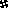 